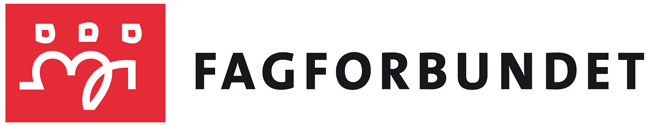 Årsrapport fra Opplæring fra 20198 stk gikk på Fase 1 kurs i dette året.2 stk på våren som 019 arrangerte.6 stk gikk i november,Det arrangerte vi selv, sammen med Brann og  Ryfylke, veldig bra.Har vært 2 samlinger for opplæringsansvarlige, jeg deltok på den  som var i to dager.Der er 4 stk som har deltatt i Fase 2 kurs.Anngun Vea-KlungtvedtOppæringsansvarligFagforbundet avd.211Helse Stavanger